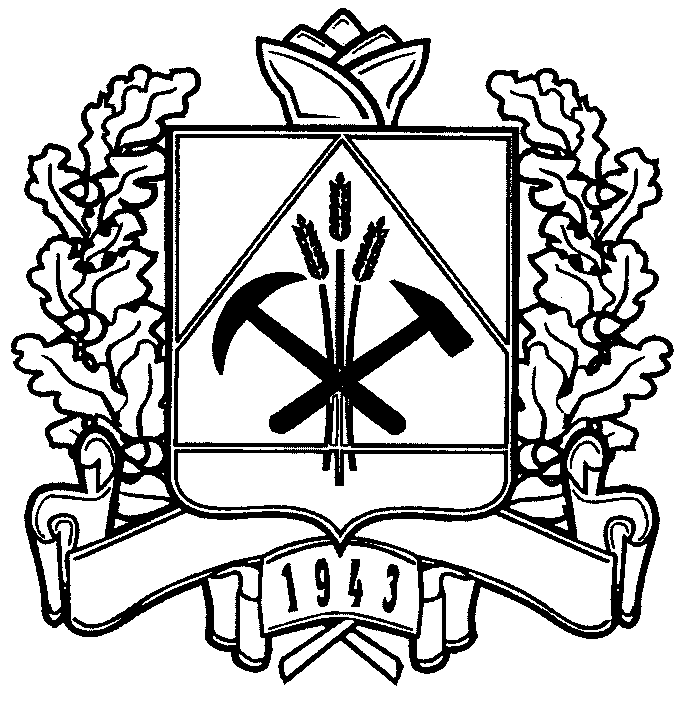 РОССИЙСКАЯ ФЕДЕРАЦИЯКЕМЕРОВСКАЯ ОБЛАСТЬТАШТАГОЛЬСКИЙ МУНИЦИПАЛЬНЫЙ РАЙОНСПАССКОЕ ГОРОДСКОЕ ПОСЕЛЕНИЕАДМИНИСТРАЦИЯ СПАССКОГО ГОРОДСКОГО ПОСЕЛЕНИЯПОСТАНОВЛЕНИЕот «01» октября 2018г. № 15пгт СпасскО назначении публичных слушаний по обсуждению проекта  решения Совета народных депутатов Спасского городского поселения о внесении изменений и дополнений в «Правила землепользования и застройки Спасского городского поселения»В соответствии со статьей 28 Федерального Закона от 06.10.2003 № 131-ФЗ «Об общих принципах организации местного самоуправления в Российской Федерации», статьями 28, 31 Градостроительного кодекса Российской Федерации, статьей 12 Устава муниципального образования Спасское городское поселение и в соответствии с Положением о порядке организации и проведения публичных слушаний МО Спасское городское поселение, принятого решением Спасского городского Совета народных депутатов от 30.04.2015 г. № 91:ПОСТАНОВЛЯЮ:1. Провести публичные слушания по обсуждению проекта Решения «О внесении изменений и дополнений в Правила землепользования и застройки Спасского городского поселения» (Приложение №1) Таштагольского  муниципального района Кемеровской  области.  В срок с 01.10.2018г по 01.12.2018г.2. Назначить публичные слушания на 02.12.2018 года. Место проведения публичных слушаний - пгт. Спасск, ул. Мостовая, 21, ДК «Юность». Время начала публичных слушаний - 15.00 часов.3. Создать рабочую комиссию  по проведению публичных слушаний и учету предложений граждан по обсуждению проекта Правил землепользования и застройки Спасского городского поселения согласно Приложению № 2.4. Организовать учет предложений и замечаний, касающихся предмета слушаний для включения их в протокол результатов публичных слушаний.5. Настоящее Постановление опубликовать на официальном сайте Администрации Спасского городского поселения в сети «Интернет» http://spassk.ucoz.ru/6. Настоящее Постановление обнародовать на информационном стенде в здании местной Администрации Спасского городского поселения по адресу: пгт. Спасск, ул. Клубная, 16.7. Контроль за исполнением настоящего постановления оставляю за собой.Глава Спасского 									Ю.Н. Фоминагородского поселенПриложение № 1к Постановлению Администрации Спасского городского поселения  № 15                           от 01.10.2018г.РОССИЙСКАЯ ФЕДЕРАЦИЯКЕМЕРОВСКАЯ  ОБЛАСТЬТАШТАГОЛЬСКИЙ МУНИЦИПАЛЬНЫЙ РАЙОНСПАССКОЕ ГОРОДСКОЕ ПОСЕЛЕНИЕСОВЕТ НАРОДНЫХ ДЕПУТАТОВ СПАССКОГО ГОРОДСКОГО ПОСЕЛЕНИЯТРЕТИЙ СОЗЫВПРОЕКТ РЕШЕНИЯ  Принято Советом народных депутатовСпасского городского поселенияОт «__» ___________ 2018 года     							     №___         О внесении изменений и дополнений в Правила землепользования и застройки Спасского городского поселенияВ соответствии с Федеральным законом от 06.10.2003 N 131-ФЗ "Об общих принципах организации местного самоуправления в Российской Федерации, в целях реализации Положений градостроительного Кодекса Российской Федерации, Земельного Кодекса Российской Федерации, в целях приведения в соответствие Правил землепользования и застройки Спасского городского поселения действующему законодательству, руководствуясь Уставом муниципального образования Спасское городское поселение, Совет народных депутатов Спасского городского поселенияРЕШИЛ:В соответствии с действующим законодательством внести следующие изменения и дополнения в решение Совета народных депутатов Спасского городского поселения от 21.12.2016 № 45 «Об утверждении правил землепользования и застройки Спасского городского поселения» внести следующие изменения: В разделе III, главы 6, в статье 19 «Градостроительный регламент зоны застройки индивидуальными жилыми домами (Ж-2)» в табличную форму 1) «Виды объектов, размещение которых соответствуют виду разрешенного использования» изложить в новой редакции согласно приложению 1 к данному решению. В разделе III, главы 6, в статье 19 «Градостроительный регламент зоны застройки индивидуальными жилыми домами (Ж-2)» в табличную форму 2) «Предельные минимальные и (или) максимальные размеры земельных участков и предельные параметры разрешенного строительства, реконструкции объектов капитального строительства» изложить в новой редакции согласно приложению 2 к данному решению. Настоящее решение обнародовать на информационных стендах администрации Спасского городского поселения, а также в сети Интернет на официальном сайте http://www.spassk.ucoz.ruРешение вступает в силу с момента обнародования на информационных стендах администрации Спасского городского поселения.Председатель Совета народных депутатов Спасского городского поселения						Т.Н.ЕфремоваГлава Спасскогогородского поселения								Ю.Н. ФоминаПриложение №1к решению Совета народных депутатов Спасского городского поселенияот             №Раздел III. ГРАДОСТРОИТЕЛЬНЫЕ РЕГЛАМЕНТЫ ТЕРРИТОРИАЛЬНЫХ ЗОНГлава 6. ГРАДОСТРОИТЕЛЬНЫЕ РЕГЛАМЕНТЫ ТЕРРИТОРИАЛЬНЫХ ЗОНСтатья 19. Градостроительный регламент зоны застройки индивидуальными жилыми домами (Ж-2)Предназначена для преимущественного размещения индивидуального жилого фонда высотой от 1 до 3 этажей включительно.Виды разрешенного использования земельных участков и объектов капитального строительстваПриложение №2к решению Совета народных депутатов Спасского городского поселенияот             №Предельные минимальные и (или) максимальные размеры земельных участков и предельные параметры разрешенного строительства, реконструкции объектов капитального строительства.Приложение № 2к Постановлению Администрации Спасского городского поселения  № 15                           от 01.10.2016г.                                         Состав комиссии:Председатель комиссии- Ефремова Т.Н. -- председатель Совета народных                                                                                    депутатов Спасского городского                                                                                 поселенияСекретарь комиссии    - Санникова Е.С.  -- специалист по землеустройству                                                                           Администрации Спасского                                                                                 городского поселенияЧлены комиссии: Фомина Ю.Н. - Глава Спасского городского поселения. Тетерина А.А. - ведущий специалист по экономической работе администрации Спасского городского поселения. Вишнякова В.С. - специалист администрации Спасского городского поселения № п/пНаименование вида разрешенного использованияВиды объектов, размещение которых соответствуют виду разрешенного использованияКод видаОсновные виды разрешенного использованияОсновные виды разрешенного использованияОсновные виды разрешенного использования1Для индивидуального жилищного строительстваРазмещение индивидуального жилого дома (дом, пригодный для постоянного проживания, высотой не выше трех надземных этажей);выращивание плодовых, ягодных, овощных, бахчевых или иных декоративных или сельскохозяйственных культур;размещение индивидуальных гаражей и подсобных сооружений2.12Для ведения личного подсобного хозяйстваРазмещение жилого дома, не предназначенного для раздела на квартиры (дома, пригодные для постоянного проживания и высотой не выше трех надземных этажей);производство сельскохозяйственной продукции;размещение гаража и иных вспомогательных сооружений;содержание сельскохозяйственных животных2.23Коммунальное обслуживаниеРазмещение объектов капитального строительства в целях обеспечения физических и юридических лиц коммунальными услугами, в частности: поставки воды, тепла, электричества, газа, предоставления услуг связи, отвода канализационных стоков, очистки и уборки объектов недвижимости (котельных, водозаборов, очистных сооружений, насосных станций, водопроводов, линий электропередач, трансформаторных подстанций, газопроводов, линий связи, телефонных станций, канализаций, стоянок, гаражей и мастерских для обслуживания уборочной и аварийной техники, а также зданий или помещений, предназначенных для приема физических и юридических лиц в связи с предоставлением им коммунальных услуг)3.14Социальное обслуживаниеРазмещение объектов капитального строительства, предназначенных для оказания гражданам социальной помощи (службы занятости населения, дома престарелых, дома ребенка, детские дома, пункты питания малоимущих граждан, пункты ночлега для бездомных граждан, службы психологической и бесплатной юридической помощи, социальные, пенсионные и иные службы, в которых осуществляется прием граждан по вопросам оказания социальной помощи и назначения социальных или пенсионных выплат);размещение объектов капитального строительства для размещения отделений почты и телеграфа;размещение объектов капитального строительства для размещения общественных некоммерческих организаций: благотворительных организаций, клубов по интересам3.25Бытовое обслуживаниеРазмещение объектов капитального строительства, предназначенных для оказания населению или организациям бытовых услуг (мастерские мелкого ремонта, ателье, бани, парикмахерские, прачечные, химчистки, похоронные бюро)3.36Амбулаторно-поликлиническое обслуживаниеРазмещение объектов капитального строительства, предназначенных для оказания гражданам амбулаторно-поликлинической медицинской помощи (поликлиники, фельдшерские пункты, пункты здравоохранения, центры матери и ребенка, диагностические центры, молочные кухни, станции донорства крови, клинические лаборатории)3.4.17Дошкольное, начальное и среднее общее образованиеРазмещение объектов капитального строительства, предназначенных для просвещения, дошкольного, начального и среднего общего образования (детские ясли, детские сады, школы, лицеи, гимназии, художественные, музыкальные школы, образовательные кружки и иные организации, осуществляющие деятельность по воспитанию, образованию и просвещению)3.5.18Земельные участки (территории) общего пользованияРазмещение объектов улично-дорожной сети, автомобильных дорог и пешеходных тротуаров в границах населенных пунктов, пешеходных переходов, набережных, береговых полос водных объектов общего пользования, скверов, бульваров, площадей, проездов, малых архитектурных форм благоустройства12.09Ведение огородничестваОсуществление деятельности, связанной с выращиванием ягодных, овощных, бахчевых или иных сельскохозяйственных культур и картофеля;размещение некапитального жилого строения и хозяйственных строений и сооружений, предназначенных для хранения сельскохозяйственных орудий труда и выращенной сельскохозяйственной продукции13.1Условно-разрешенные виды использованияУсловно-разрешенные виды использованияУсловно-разрешенные виды использования10Объекты гаражного назначенияРазмещение отдельно стоящих и пристроенных гаражей, в том числе подземных, предназначенных для хранения личного автотранспорта граждан, с возможностью размещения автомобильных моек2.7.111Среднее и высшее профессиональное образованиеРазмещение объектов капитального строительства, предназначенных для профессионального образования и просвещения (профессиональные технические училища, колледжи, художественные, музыкальные училища, общества знаний, институты, университеты, организации по переподготовке и повышению квалификации специалистов и иные организации, осуществляющие деятельность по образованию и просвещению)3.5.212Культурное развитиеРазмещение объектов капитального строительства, предназначенных для размещения в них музеев, выставочных залов, художественных галерей, домов культуры, библиотек, кинотеатров и кинозалов, театров, филармоний, планетариев;устройство площадок для празднеств и гуляний;размещение зданий и сооружений для размещения цирков, зверинцев, зоопарков, океанариумов3.613Религиозное использованиеРазмещение объектов капитального строительства, предназначенных для отправления религиозных обрядов (церкви, соборы, храмы, часовни, монастыри, мечети, молельные дома);размещение объектов капитального строительства, предназначенных для постоянного местонахождения духовных лиц, паломников и послушников в связи с осуществлением ими религиозной службы, а также для осуществления благотворительной и религиозной образовательной деятельности (монастыри, скиты, воскресные школы, семинарии, духовные училища)3.714Амбулаторное ветеринарное обслуживаниеРазмещение объектов капитального строительства, предназначенных для оказания ветеринарных услуг без содержания животных3.10.115Деловое управлениеРазмещение объектов капитального строительства с целью: размещения объектов управленческой деятельности, не связанной с государственным или муниципальным управлением и оказанием услуг, а также с целью обеспечения совершения сделок, не требующих передачи товара в момент их совершения между организациями, в том числе биржевая деятельность (за исключением банковской и страховой деятельности)4.116МагазиныРазмещение объектов капитального строительства, предназначенных для продажи товаров, торговая площадь которых составляет до 5000 кв. м4.417Банковская и страховая деятельностьРазмещение объектов капитального строительства, предназначенных для размещения организаций, оказывающих банковские и страховые4.518Общественное питаниеРазмещение объектов капитального строительства в целях устройства мест общественного питания (рестораны, кафе, столовые, закусочные, бары)4.619Гостиничное обслуживаниеРазмещение гостиниц, а также иных зданий, используемых с целью извлечения предпринимательской выгоды из предоставления жилого помещения для временного проживания в них4.720СпортРазмещение объектов капитального строительства в качестве спортивных клубов, спортивных залов, бассейнов, устройство площадок для занятия спортом и физкультурой (беговые дорожки, спортивные сооружения, теннисные корты, поля для спортивной игры, автодромы, мотодромы, трамплины, трассы и спортивные стрельбища), в том числе водным (причалы и сооружения, необходимые для водных видов спорта и хранения соответствующего инвентаря);размещение спортивных баз и лагерей5.121Склад«Размещение сооружений, имеющих назначение по временному хранению, распределению и перевалке грузов (за исключением хранения стратегических запасов), не являющихся частями производственных комплексов, на которых был создан груз: промышленные базы, склады, погрузочные терминалы и доки, нефтехранилища и нефтеналивные станции, газовые хранилища и обслуживающие их газоконденсатные и газоперекачивающие станции, элеваторы и продовольственные склады, за исключением железнодорожных перевалочных складов»6.9Вспомогательные виды разрешенного использованияВспомогательные виды разрешенного использованияВспомогательные виды разрешенного использования22Разведение декоративных и плодовых деревьев, овощных и ягодных культурРазведение декоративных и плодовых деревьев, овощных и ягодных культурРазведение декоративных и плодовых деревьев, овощных и ягодных культур23Размещение индивидуальных гаражей и иных вспомогательных сооруженийРазмещение индивидуальных гаражей и иных вспомогательных сооруженийРазмещение индивидуальных гаражей и иных вспомогательных сооружений24Обустройство спортивных и детских площадок, площадок отдыхаОбустройство спортивных и детских площадок, площадок отдыхаОбустройство спортивных и детских площадок, площадок отдыхаКод (числовое обозначение вида разрешенного использования земельного участка)Размер земельных участков (площадь), кв. мРазмер земельных участков (площадь), кв. мРазмер земельных участков (площадь), кв. мМинимальные отступы от границ земельных участков в целях определения мест допустимого размещения зданий, строений, сооружений, за пределами которых запрещено строительство, мПредельное количество этажей, шт.Максимальный процент застройки в границах земельного участка, определяемый как отношение суммарной площади земельного участка, которая может быть застроена ко всей площади земельного участка, %Максимальный процент застройки в границах земельного участка, определяемый как отношение суммарной площади земельного участка, которая может быть застроена ко всей площади земельного участка, %Код (числовое обозначение вида разрешенного использования земельного участка)минимальныймаксимальныймаксимальныйМинимальные отступы от границ земельных участков в целях определения мест допустимого размещения зданий, строений, сооружений, за пределами которых запрещено строительство, мПредельное количество этажей, шт.Максимальный процент застройки в границах земельного участка, определяемый как отношение суммарной площади земельного участка, которая может быть застроена ко всей площади земельного участка, %Максимальный процент застройки в границах земельного участка, определяемый как отношение суммарной площади земельного участка, которая может быть застроена ко всей площади земельного участка, %2.1, 2.2600150015003350502.7.1184040131001003.11Параметр не ограничиваетсяПараметр не ограничивается131001003.2, 3.3, 3.4.1, 3.6, 3.10.1, 4.1, 4.5, 4.6, 4.7, 5.1600Параметр не ограничиваетсяПараметр не ограничивается3360604.4206006003360603.5.1, 3.5.21000320032003360603.71503003003350506.96001300130031606012.010Не подлежит ограничениюНе подлежит ограничениюНе подлежит ограничениюНе подлежит ограничениюНе подлежит ограничениюНе подлежит ограничению13.12001500331130